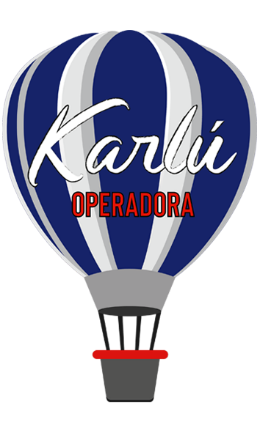 Victoria Falls desde Zimbabwe en español 3 días 2 nochesSalidas en regular todos los díasDía 1 Victoria FallsLlegada al Aeropuerto de Victoria Falls recepción y traslado al hotel con guía/conductor de habla castellana. Tarde libre. Cena libre Alojamiento en el hotel elegido. Día 2 Victoria Falls Desayuno en el hotel. Salida para realizar una visita guiada de las Cataratas Victoria con guía de habla castellana. Regreso al hotel y resto del día libre.Opcional: Por la tarde, traslado al embarcadero para realizar un crucero a la puesta de sol sobre el Rio Zambeze incluyendo Bebidas y aperitivos. Regreso al hotel al anochecer. Alojamiento en el hotel elegido.  Día 3 SalidaDesayuno en el hotel. A la hora indicada, traslado al aeropuerto de Victoria Falls con guía de habla castellana para embarcar en vuelo regular de salida.IncluyeTraslados de entrada y salida en Cataratas Victoria con guía/conductor de habla castellana.Alojamiento en el hotel elegido con desayuno incluido.Visita guiada de las Cataratas Victoria con guía de habla castellana.Asistencia telefónica en castellano durante toda la estancia.No IncluyeVuelos domésticos o internacionales.Tasas de aeropuerto domesticas o internacionales.Maleteros en los Hoteles o AeropuertosPropinas y gastos de naturaleza personal tales como bebidas en las comidas, etc.Cualquier otro servicio que no haya sido especificado anteriormente.Notas:Para reservaciones, se requiere copia del pasaporte con vigencia mínima de 6 meses después de su regresoLos documentos como pasaporte, visas, vacunas o cualquier otro requisito que solicite el país visitado, son responsabilidad del pasajero.Las cotizaciones están sujetas a cambio al momento de confirmar los servicios por escrito.Los traslados regulares cuentan con horario preestablecido, sujetos a cambios sin previo aviso. Cualquier servicio NO utilizado, NO APLICA para reembolso.Tarifas sujetas a cambio y disponibilidad al momento de confirmar serviciosTarifa aplica para pago con transferencia bancaria o cheque Pagos con tarjeta de crédito visa o mc aplica cargo bancario de 3.5%El tipo de cambio se aplica el día que se realiza el pagoVigencia: 31 marzo 2021Costo por persona en dólares americanosCosto por persona en dólares americanosCosto por persona en dólares americanosOpción Select$370 usdKingdom Hotel / Elephant HillsOpción Classic$598 usdVictoria Falls Safari Lodge Opción Superior$608 usdVictoria Falls Hotel 